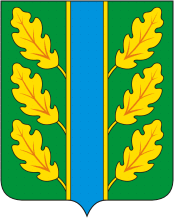 Периодическое печатное средство массовой информации«Вестник Дубровского района»Распространяется бесплатно.Подлежит распространению на территории Дубровского района.Порядковый номер выпуска:  № 189Дата выхода выпуска в свет: 18.05.2021 годаТираж:  22 экземплярар.п.ДубровкаСоучредителями периодического печатного средства массовой информации «Вестник Дубровского района» являются: Дубровский районный Совет народных депутатов и администрация Дубровского района.Редакцией периодического печатного средства массовой информации «Вестник Дубровского района» является администрация Дубровского района, которая также является его издателем и распространителем.        Адрес редакции, издателя, типографии: 242750, Брянская область, поселок Дубровка, ул. Победы, д 18.        Периодическое печатное средство массовой информации «Вестник Дубровского района является официальным периодическим печатным средством массовой информации, предназначенным для опубликования муниципальных правовых актов органов местного самоуправления Дубровского района, обсуждения проектов муниципальных правовых актов, доведения до сведения жителей Дубровского района иной официальной информации.        Главный редактор: Василенко О.Н.Содержание:Раздел 1. «Правовые акты».1.1. Устав муниципального образования «Дубровский район». 1.2. Правовые акты, принимаемые на местном референдуме.1.3. Решения Дубровского районного Совета народных депутатов.1.4. Решения Дубровского поселкового Совета  народных депутатов1.5. Постановления и распоряжения администрации Дубровского района.1.6. Приказы Председателя контрольно- счетной палаты Дубровского района.Раздел 2. «Официальная информация».2.1. Отчеты о деятельности контрольно- счетной палаты Дубровского района.2.2.  Объявления о проведении публичных слушаний.2.3.  Муниципальные правовые акты, подлежащие обсуждению на публичных слушаниях.2.4. Иная официальная информация.Раздел 1. «Правовые акты».1.1. Устав муниципального образования «Дубровский район» – информация отсутствует.1.2. Правовые акты, принимаемые на местном референдуме – информация отсутствует.1.3. Решения Дубровского районного Совета народных депутатов информация отсутствует.    1.4. Решения Дубровского поселкового Совета  народных депутатов  - информация отсутствует.1.5. Постановления и распоряжения администрации Дубровского района 1.5.1. Российская ФедерацияБРЯНСКАЯ ОБЛАСТЬАДМИНИСТРАЦИЯ ДУБРОВСКОГО РАЙОНАПОСТАНОВЛЕНИЕот 18.05.2021 г.                                                                                                    № 231  п. ДубровкаО ликвидации муниципального бюджетногообщеобразовательного учреждения Рековичскаяосновная общеобразовательная школа (МБОУ Рековичская ООШ)В соответствии со ст. 61-64 Гражданского кодекса Российской Федерации, Федеральным законом от 12.01.1996 N 7-ФЗ "О некоммерческих организациях", Федеральным законом от 08.08.2001 N 129-ФЗ "О государственной регистрации юридических лиц и индивидуальных предпринимателей", Федеральным законом от 29.12.2012 N 273-ФЗ "Об образовании в Российской Федерации", руководствуясь Постановлением Правительства Брянской области от 27.05.2019 N 226-п "Об утверждении Порядка проведения оценки последствий принятия решения о реорганизации или ликвидации образовательной организации, находящейся в ведении Брянской области, муниципальной образовательной организации и Порядка создания комиссии по оценке последствий принятия решения о реорганизации или ликвидации образовательной организации, находящейся в ведении Брянской области, муниципальной образовательной организации и подготовки указанной комиссией заключений", Приказом Департамента образования и науки Брянской области от 26.06.2019 N 977 "Об утверждении значений критериев проведения оценки последствий принятия решения о реорганизации или ликвидации образовательной организации, находящейся в ведении Брянской области, муниципальной образовательной организации", Порядком создания, реорганизации, изменения типа и ликвидации муниципальных учреждений, а также утверждения уставов муниципальных учреждений и внесения в них изменений, утвержденного постановлением администрации Дубровского района от 04.07.2011 №503 (с учетом внесенных постановлением администрации Дубровского района от 13.05.2015 № 252 изменений), Порядком проведения оценки последствий принятия решения о реорганизации или ликвидации муниципальной образовательной организации Дубровского района, включая критерии этой оценки, утвержденного постановлением администрации Дубровского района от 23.03.2015 № 171, на основании положительного заключения комиссии по оценке последствий принятия решения о реконструкции, модернизации, об изменении назначения или о ликвидации объекта социальной инфраструктуры для детей, являющегося собственностью муниципального образования «Дубровский район», а также о реорганизации или ликвидации муниципальной образовательной организации о возможности принятия решения о ликвидации муниципального бюджетного общеобразовательного учреждения Рековичская основная общеобразовательная школа (далее - МБОУ Рековичская ООШ)ПОСТАНОВЛЯЮ:Ликвидировать МБОУ Рековичская ООШ.Установить срок ликвидации МБОУ Рековичская ООШ в течение 6 (шести) месяцев со дня вступления в силу настоящего постановления.Определить отдел образования администрации Дубровского района ответственным за осуществление ликвидационных процедур.Создать ликвидационную комиссию МБОУ Рековичская ООШ.Утвердить состав ликвидационной комиссии МБОУ Рековичская ООШ согласно приложению.В своей деятельности ликвидационной комиссии МБОУ Рековичская ООШ руководствоваться п. 27, абз. 2 п. 29 Порядка создания, реорганизации, изменения типа и ликвидации муниципальных учреждений, а также утверждения уставов муниципальных учреждений и внесения в них изменений, утвержденного постановлением администрации Дубровского района от 04.07.2011 № 503 (с учетом внесенных постановлением администрации Дубровского района от 13.05.2015 № 252 изменений).Комитету имущественных отношений администрации Дубровского района по окончании процедуры ликвидации МБОУ Рековичской ООШ внести соответствующие изменения в реестр муниципальной собственности Дубровского муниципального района Брянской области в части имущества МБОУ Рековичская ООШ, оставшегося после удовлетворения требований кредиторов, а также имущества, на которое в соответствии с законодательством Российской Федерации не может быть обращено взыскание по обязательствам ликвидируемого учреждения.Постановление опубликовать в периодическом печатном средстве массовой информации «Вестник Дубровского района» и разместить на сайте Дубровского муниципального района Брянской области в сети «Интернет».Контроль за исполнением настоящего постановления возложить на заместителя главы администрации Дубровского района О.А. Бороновскую.Постановление вступает в силу с момента его официального опубликования.Глава администрацииДубровского района                                                                              И.А. Шевелёв                                                                Приложение                                                                к постановлению администрации                                                                Дубровского района от    18.05.2021г. № 231Составликвидационной комиссии МБОУ Рековичской ООШ (далее по тексту Ликвидационная комиссия)Прокопович Н.М. - заместитель начальника отдела образования администрации Дубровского района, председатель Ликвидационной комиссии;Михалева Л.И. – главный специалист отдела образования администрации Дубровского района, заместитель председателя Ликвидационной комиссии;Карпейкина Н.В. – главный экономист отдела образования администрации Дубровского района, секретарь Ликвидационной комиссии;Члены Комиссии:Цацурина А.Н. - директор МБОУ Рековичской ООШ;Наумова В.Н. - главный бухгалтер отдела образования администрации Дубровского района; Седнева Е.С. - ведущий экономист отдела образования администрации Дубровского района;Первушова Л.И. – ведущий экономист отдела образования администрации Дубровского района;1.6. Приказы Председателя контрольно - счетной палаты Дубровского района - информация отсутствует.Раздел 2. «Официальная информация».2.1. Отчеты о деятельности контрольно - счетной палаты Дубровского района - информация отсутствует.2.2.  Объявления о проведении публичных слушаний  - информация отсутствует.2.3.  Муниципальные правовые акты, подлежащие обсуждению на публичных слушаниях- информация отсутствует2.4. Иная официальная информация - информация отсутствуетВыпуск  № 189 периодического печатного средства массовой информации «Вестник Дубровского района»  подписан к печати.      Главный редактор                О.Н. Василенко